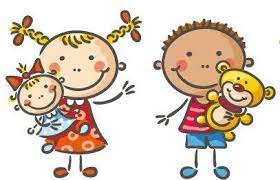 H I R D E T M É N YÉrtesítjük a Tisztelt Szülőket, hogy: a 2021. augusztus 31-ig 3. életévüket betöltő gyerekek óvodai beíratására (számukra kötelező 2021 szeptemberétől az óvodakezdés)a 20 hetes kort betöltött gyerekek bölcsődébe történő beíratására  2021. április 26-án 8.00 órától - 2021. április 30-án 16.00 óráig kerül sorAz óvodai és bölcsődei beiratkozás a koronavírus világjárvány jelenleg is tartó negatív felfutására való tekintettel elektronikus úton történik a Tündérkert Óvoda és Bölcsőde alábbi elérhetőségein keresztül: ovoda@nagyhegyes.hu vagy tunderkertovoda.4064@gmail.com Amennyiben a szülők/gondviselők nem rendelkeznek elektronikus levelezési lehetőséggel vagy kérdésük, észrevételük van a felvételi eljárással kapcsolatban, úgy Kovácsné Biri Irma intézményvezetőtől kérhetnek tájékoztatást telefonon keresztül a következő számon: +36/30/277-67-89Az óvodába a harmadik életévét betöltött gyermek vehető fel, továbbá felvehető az a gyermek is, aki a harmadik életévét a felvételtől számított fél éven belül betölti (tehát két és fél éves), és felvételét az óvodai férőhelyek száma lehetővé teszi.A bölcsődébe húsz hetes kortól vehetők fel a gyerekek. Kérjük a Tisztelt Szülőket, hogy a bölcsődei beíratás szükségességét alátámasztó munkáltatói igazolásokat, melyek tartalmazzák a munkába állás várható időpontját is (mindkét szülő részéről) a lehető leghamarabb küldjék meg az intézmény részére. Az alábbi szándéknyilatkozatokon tudják jelezni felvételi kérelmüket.Kovácsné Biri Irma intézményvezetőSZÁNDÉKNYILATKOZAT BÖLCSŐDEI FELVÉTELHEZ(azok a szülők töltsék ki, akik bölcsődei ellátást igényelnek)Alulírott………………........................................................................................szülő/törvényes képviselő kérem gyermekem bölcsődei felvételét a nagyhegyesi Tündérkert Óvoda és Bölcsődébe, (4064 Nagyhegyes Kossuth u. 30/A) a 2021/2022-es nevelési évre.Gyermek adatai (Kérjük az adatokat olvashatóan kitölteni!)Gyermek neve:Születési hely, idő: Állampolgársága: Anyja leánykori neve: Apja neve: Állandó lakcím (lakcímkártya szerint): Tartózkodási hely: TAJ szám: Étel-gyógyszer allergia:Gyermekorvosának neve:Saját háztartásomban eltartott kiskorú gyermekeim neve, életkora:Egyéb fontos tudnivaló gyermekemről:Bölcsődei ellátást igénylő szülők adatai:Anya neve: Telefon: E-mail:Apa neve: Telefon:E-mail:Dátum: 						………………………………………………						        Szülő/törvényes képviselő aláírásaSZÁNDÉKNYILATKOZAT ÓVODAI FELVÉTELHEZ(azok a szülők töltsék ki, akik nem intézményünk felvételi körzetéhez tartoznak, illetve azok is, akik gyermeke számára még nem kötelező a 2021. szeptemberi óvodakezdés, vagyis két és fél évesen kívánják igénybe venni ellátásunkat)Alulírott………………........................................................................................szülő/törvényes képviselő kérem gyermekem óvodai felvételét a nagyhegyesi Tündérkert Óvoda és Bölcsődébe, (4064 Nagyhegyes Kossuth u. 30/A) a 2021/2022-es nevelési évre.Gyermek adatai (Kérjük az adatokat olvashatóan kitölteni!)Gyermek neve: Születési hely, idő: Állampolgársága:Anyja leánykori neve:Apja neve:Állandó lakcím (lakcímkártya szerint): Tartózkodási hely:TAJ szám: Étel-gyógyszer allergia:A gyermek orvosának neve:Saját háztartásomban eltartott kiskorú gyermekeim neve, életkora:           Körzetes óvoda megjelölése (Intézmény neve, címe):Egyéb fontos tudnivaló gyermekemről:Óvodai ellátást igénylő szülők adatai:Anya neve: Telefon:E-mail:Apa neve: Telefon:E-mail:Dátum: 						………………………………………………						         Szülő/törvényes képviselő aláírása